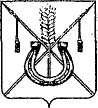 АДМИНИСТРАЦИЯ КОРЕНОВСКОГО ГОРОДСКОГО ПОСЕЛЕНИЯКОРЕНОВСКОГО РАЙОНАПОСТАНОВЛЕНИЕот 14.03.2017   		                                                  			  № 555г. Кореновск Об утверждении Порядка размещения информации орассчитываемой за календарный год среднемесячной заработнойплате руководителей, их заместителей и главных бухгалтеров муниципальных учреждений и муниципальных унитарныхпредприятий Кореновского городского поселения Кореновскогорайона и представления указанными лицами данной информацииВ соответствии со статьей 349.5 Трудового кодекса Российской Федерации, администрация Кореновского городского поселения Кореновского района п о с т а н о в л я е т: 1. Утвердить Порядок размещения информации о рассчитываемой за календарный год среднемесячной заработной плате руководителей, их заместителей и главных бухгалтеров муниципальных учреждений и муниципальных унитарных предприятий Кореновского городского поселения Кореновского района и представления указанными лицами данной информации (прилагается).2. Организационно-кадровый отдел администрации Кореновского городского поселения Кореновского района (Колесова) довести до сведения всех руководителей муниципальных учреждений и муниципальных унитарных предприятий Кореновского городского поселения Кореновского района о необходимости исполнения настоящего постановления.3. Общему отделу администрации Кореновского городского поселения Кореновского района (Воротникова) обнародовать настоящее постановление и обеспечить размещение настоящего постановление на официальном сайте администрации Кореновского городского поселения Кореновского района в сети «Интернет».4. Контроль за выполнением настоящего постановления возложить                   на заместителя главы Кореновского городского поселения Кореновского района Р.Ф. Громова.5. Постановление вступает в силу после его официального обнародования.ГлаваКореновского городского поселенияКореновского района 						                         Е.Н. ПергунПОРЯДОКразмещения информации о рассчитываемой за календарный год среднемесячной заработной плате руководителей, их заместителей и главных бухгалтеров муниципальных учреждений и муниципальных унитарных предприятий Кореновского городского поселения Кореновского района и представления указанными лицами данной информации1. Настоящий Порядок устанавливает условия размещения информации о рассчитываемой за календарный год среднемесячной заработной плате руководителей, их заместителей и главных бухгалтеров муниципальных учреждений (далее –учреждения) и муниципальных унитарных предприятий (далее – предприятий) Кореновского городского поселения Кореновского района и представления указанными лицами данной информации (далее –Порядок) в соответствии с Трудовым кодексом Российской Федерации.2. Информация, указанная в пункте 1 настоящего Порядка, размещается в информационно-телекоммуникационной сети «Интернет» (далее - сеть «Интернет») на официальном сайте администрации Кореновского городского поселения Кореновского района.3. Информация, указанная в пункте 1 настоящего Порядка, представляется руководителями, их заместителями и главными бухгалтерами учреждений и предприятий для размещения в сети «Интернет» на официальном сайте администрации Кореновского городского поселения Кореновского района не позднее 30 апреля года, следующего за отчетным в администрацию Кореновского городского поселения Кореновского района (далее –администрация).Информация о рассчитываемой за календарный год среднемесячной заработной плате руководителей, их заместителей и главных бухгалтеров муниципальных учреждений и муниципальных унитарных предприятий предоставляется и размещается по форме согласно приложению, к настоящему Порядку.4. Информация, предусмотренная пунктом 1 настоящего Порядка, размещается в сети «Интернет» администрацией не позднее 15 мая года, следующего за отчетным.Органом администрации, уполномоченным на сбор информации, указанной в пункте 1 настоящего Порядка и ее размещение в сети «Интернет» на официальном сайте администрации Кореновского городского поселения Кореновского района, является организационно-кадровый отдел администрации Кореновского городского поселения Кореновского района.5. В составе информации, подлежащей размещению в сети «Интернет», указывается полное наименование учреждения (предприятия), занимаемая должность, а также фамилия, имя и отчество лица, в отношении которого размещается информация.6. В составе информации, предусмотренной пунктом 1 настоящих Правил, запрещается указывать данные, позволяющие определить место жительства, почтовый адрес, телефон и иные индивидуальные средства коммуникации лиц, в отношении которых размещается информация, а также сведения, отнесенные к государственной тайне или сведениям конфиденциального характера.Начальник юридического отдела администрации Кореновскогогородского поселенияКореновского района 							      М.В. ОмельченкоИНФОРМАЦИЯо рассчитываемой за календарный год среднемесячной заработной плате руководителей, их заместителей и главных бухгалтеров муниципальных учреждений и муниципальных унитарных предприятий Кореновского городского поселения Кореновского района за ______  год  Должность                                                                         _____________________                                                                                                                                                             (подпись)Начальник юридического отдела администрации Кореновскогогородского поселенияКореновского района  							      М.В. ОмельченкоПРИЛОЖЕНИЕУТВЕРЖДЕНпостановлением администрацииКореновского городского поселенияКореновского районаот 14.03.2017 № 555ПРИЛОЖЕНИЕк Порядку размещения информации о рассчитываемой за календарный год среднемесячной заработной плате руководителей, их заместителей и главных бухгалтеров муниципальных учреждений и муниципальных унитарных предприятий Кореновского городского поселения Кореновского района и представления указанными лицами данной информации№п/пФИОДолжностьНаименование учреждения,предприятияСредняя заработная плата, в руб.